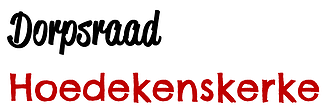 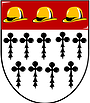 Agenda woensdag 3 april  2019 Locatie: In de Griend                                            Tijd: 20.30uOpening Welkom Jan MarijsGoedkeuring notulen 9 januari en 20 februari 2019Praten met de wethouder Kees Weststrate en Rob Pieterse van R&B over de huizen in de Julianastraat n.a.v. de jaarvergaderingIngekomen en uitgaande postMails betreffende overleg 24 uurs viering Slag om de ScheldeOverleg Klankbordgroep rondweg HoedekenskerkeUitnodiging energiek Zeeland 11 maart Uitnodiging van de Algemene Ledenvergadering van de ZVKK op 10 april a.s.Enquête PZC  die wil inventariseren hoe het op dit moment is gesteld met de dorpsraden in Zeeland.     Mail van Jeroon Koeman  Mail van J. Kamp Mail van Jos Roelse site van de Molen linken aan de site van de DorpsraadMail kennis maken  Claudia  Booij Sociaal werker (vrijwilligershuis)OudesluisMails van de heer Oudesluijs: Het kleine kernen spel en vrijheidsmaaltijden 5 mei 2020Burgemeester Dijksterhuis wil graag dit jaar weer even informeel, zonder agenda, bijpraten met de dorpsraden. Maandag 27 mei 19.30 uur of dinsdag 28 mei 19.30 uur Foto’s van Ko Dek Hoedekenskerke Uitgaande post: Uitnodiging jaarvergadering Kees Weststrate, R&B Rob en PZC Melita Lanting    Mail: welkom  voor Jan Marijs Mails: Opstarten AED/reanimatie opfriscursus 8 en 15 mei 2019Verslag jaarvergadering en actiepunten voor de wethouder Kees WeststrateRabo en Kamer van koophandel (Pia)Bezoekje burgemeester in mei De molenWebsite en  andere regelzakenWat verder ter tafel komtPlanning volgende vergadering Sluiting 